Lab 1 Stop and Think QuestionsTable 1A: Hop on Board the Joides Resolution!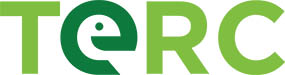 Part of ShipPurposeInteresting Fact(s)DerrickRig FloorCatwalkMulti-sensor trackCore description labPart of ShipPurposeInteresting Fact(s)MagnetometerPaleontology (microscope) labChemistry lab